О внесении изменений в Муниципальную программу«Социальная поддержка населения Городского округа «Жатай» на 2023-2027 годы»	В соответствии с Приложением №4 Решения Окружного Совета депутатов ГО «Жатай» № 40-1 от 22 декабря 2022 г. «Об утверждении бюджета Городского округа «Жатай» на 2023 год и плановый период 2024-2025 годов»:Внести изменения в Муниципальную программу «Социальная поддержка населения Городского округа «Жатай» на 2023-2027 годы», утвержденную Постановлением Главы Окружной Администрации Городского округа «Жатай» № 59-г от 02 ноября 2022 г.:1.1.	Графу 2 строки 6«Цель и задачи Программы»дополнить словами:- «Поддержка семей мобилизованных военнослужащих.»1.2.В графу 2 строки 8 «Объем и источники финансирования, в том числе по годам реализации» паспорта программы изложить в следующей редакции:«Объем финансирования муниципальной программы составляет 42 085,7тыс. рублей. Источниками финансирования муниципальной программы являются:    - Средства бюджета ГО «Жатай» составляют 13 339,0тыс. рублей, в том числе по годам:2023 год   2 733,2 тыс. рублей;2024 год   2 621,7 тыс. рублей;2025год  2 645,2 тыс. рублей;2026 год  2 662,2 тыс. рублей;2027 год  2 676,7 тыс. рублей.    - Средства государственного бюджета РС (Я) составляют 28 746,7тыс. рублей, в том числе по годам:2023 год    20 991,6 тыс. рублей;2024 год    7 755,1 тыс. рублей;2025 год    0,0 тыс. рублей;2026 год    0,0 тыс. рублей;2027 год    0,0 тыс. рублей.    - Средства федерального бюджета составляют 0,0тыс. рублей.Объем финансирования носит прогнозный характер и подлежит уточнению в установленном порядке при формировании бюджета Городского округа «Жатай».1.3. Раздел 1. «Нормативно-правовое обеспечение Программы» дополнить:«-УказомПрезидента Российской Федерации от 21.09.2022 г. № 647 «Об объявлении частичной мобилизации в Российской Федерации»»;- Постановлением Главы Окружной Администрации ГО «Жатай» от 21.10.2022 г.   № 54-Г «Об утверждении Порядка Окружной Администрации Городского округа «Жатай» по предоставлению единовременной   материальной помощи семьям мобилизованных военнослужащих»». 1.4. В Разделе 2. «Характеристика текущего состояния социальной сферы Городского округа «Жатай», для решения задач которой разработана муниципальная программа»:1.4.1. Первый  абзац изложить в следующей редакции:«В условиях ограниченных финансовых ресурсов эффективность решения социальных проблем на уровне местного самоуправления приобретает все большую актуальность. Разработка муниципальной программы «Социальная поддержка населения Городского округа «Жатай» на 2023-2027 годы» является частью социальной политики, которая призвана обеспечить реализацию дополнительных мер по социальной поддержке населения, находящихся в наиболее тяжелом социально-экономическом положении; проведение общественно значимых социальных мероприятий; создание условий для жизнедеятельности инвалидов и детей-сирот. Основные направления развития системы социальной защиты населения сосредоточены на создании условий для ослабления негативных тенденций в жизнедеятельности различных категорий населения, в первую очередь, граждан пожилого возраста, семей с детьми, детей-сирот, детей, оставшихся без попечения родителей, инвалидов, семей мобилизованных военнослужащих. Важным условием остается усиление адресности оказываемой поддержки и сохранение социальной стабильности в обществе.».1.4.2.  Второй абзац дополнить пунктом:«- семьи мобилизованных военнослужащих».1.5. Раздел 3. «Основные цели и задачи Программы» дополнить пунктом:«-поддержка семей мобилизованных военнослужащих».1.6. Раздел 4. «Система программных мероприятий» изложить в следующей редакции:«Программные мероприятия определены исходя из целей Программы и задач, необходимых для решения поставленных целей. Программные мероприятия –это комплекс взаимоувязанных по целям, срокам осуществления и ресурсам мероприятий, обеспечивающих в рамках решения вопросов местного значения достижение стратегических целей и приоритетов развития малого и среднего предпринимательства Городского округа и структурированы следующим образом:	Адресная единовременная материальная помощь гражданам, оказавшимся в трудной жизненной ситуации; оказание материальной помощи выпускникам 9-х и 11-х классов из малообеспеченных семей, оплата ритуальных услуг одиноким ветеранам тыла и инвалидам, лицам без определенного места жительства, приобретение новогодних подарков детям-инвалидам, детям находящихся под опекой, детям из малообеспеченных семей, единовременная материальная помощь семьям мобилизованных военнослужащих.Единовременные выплаты:- труженикам тыла, вдовам участников ВОВ на День Победы; - выплаты труженикам тыла, вдовам участников ВОВ, которым исполняется 90, 95 и 100 лет;- гражданам, которым присвоено звание «Почетный гражданин Городского округа «Жатай»;-  гражданам награжденным Грамотой Городского округа «Жатай»;- денежные выплаты «Почетным гражданам Городского округа «Жатай», согласно Положения;- оказание единовременной материальной помощи гражданам, оказавшимся в трудной жизненной ситуации;-обеспечение семейных форм устройства детей-сирот и детей, оставшихся без попечения родителей (дополнительное единовременное пособие);-Единовременная материальная помощь семьям мобилизованных военнослужащих.Финансирование мероприятий:Финансирование мероприятий:-Финансирование мероприятий на День пожилых людей;-Оплата транспортных услуг труженикам тыла для поездки на проводимые   республиканские мероприятия;-Приобретение поздравительных открыток для тружеников тыла;-Доплата к трудовой пенсии за выслугу лет лицам, замещавшим муниципальные должности и должности муниципальной службы;- Обеспечение жилыми помещениями детей-сирот и детей, оставшихся без попечения родителей, лиц из числа детей-сирот и детей, оставшихся без попечения родителей;-Приобретение ценных подарков для лиц из числа детей-сирот и детей, оставшихся без попечения родителей, получающих жилое помещение в текущем финансовом году;- Бесплатный проезд детей-сирот и детей, оставшихся без попечения родителей, обучающихся в муниципальных образовательных учреждениях;- Санаторно-курортное лечение, летний труд и отдых детей-сирот и детей, оставшихся без попечения родителей;- Обеспечение семейных форм устройства детей-сирот и детей, оставшихся без попечения родителей;- Выплата вознаграждения приемным родителям (опекунам, патронатным воспитателям).-Единовременная материальная помощь семьям мобилизованных военнослужащих.Перечень программных мероприятий с указанием задач, источников финансирования, объемов финансирования по годам реализации программы, ответственных исполнителей программных мероприятий предоставлен в приложении № 1 к программе.»В разделе 5 «Ресурсное обеспечение программы» цифры «28 649,2» заменить на«42 085,7»1.8. Приложение Программы – Таблица 1 «Объем финансирования муниципальной программы «Социальная поддержка населения Городского округа «Жатай» на 2023-2027 годы»» изложить в редакции, согласно приложению № 1 к данному Постановлению.1.9.Приложение № 1 «План реализации муниципальной программы «Социальная поддержка населения Городского округа «Жатай» на 2023-2027 годы»» изложить в редакции, согласно приложению №2 к данному Постановлению.1.10Приложение № 2 «Сведения о показателях (индикаторах) муниципальной программы «Социальная поддержка населения Городского округа «Жатай» на 2023-2027 годы»» изложить в редакции, согласно приложению №3 к данному постановлению.2. Финансово-экономическому управлению Окружной Администрации ГО «Жатай» обеспечить финансирование программных мероприятий в пределах бюджетных ассигнований, предусмотренных на их реализацию. 3.  Настоящее Постановление вступает в силу со дня его официального опубликования. 4. Контроль над исполнением данного Постановления возложить на заместителя Главы по социальным вопросам Морозову А.А.Глава					                                            Е.Н. ИсаеваПриложение № 3к Постановлению Главы Окружной Администрации ГО «Жатай»№ 9-Г «20» января 2023 г. Приложение № 2 к программеРеспублика Саха (Якутия)Окружная АдминистрацияГородского округа"Жатай"ПОСТАНОВЛЕНИЕ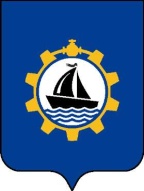 Сахаθрθспyyбyлyкэтэ"Жатай"КуораттаађыуокуругунУокуруктаађыДьаhалтатаУУРААХ«20» января 2023 г.   № 9-Г«20» января 2023 г.   № 9-Г«20» января 2023 г.   № 9-ГПриложение №1                                                                                                                                       к Постановлению Главы Окружной Администрации ГО "Жатай" № 9-Г от  «20» января 2023 г.Таблица 1 к программе Источники финансированияОбъем финансирования, всего за период 2023-2027 гг.1-ый плановый период 2023 г.2-ый плановый период 2024 г.3-ой плановый период 2025 г.4-ой плановый период 2026 г.5-ой плановый период 2027 г.Федеральный бюджет, в том числе:0,00,00,00,00,00,0- капитальные вложения- НИОКР, ПИР, ПСД- прочие расходы0,00,00,00,00,00,0Республиканский бюджет, в том числе:28 746,720 991,67 755,10,00,00,0- капитальные вложения- НИОКР, ПИР, ПСД- прочие расходы28 746,720 991,67 755,10,00,00,0Местный бюджет, в том числе:13 339,02 733,22 621,72 645,22 662,22 676,7- капитальные вложения- НИОКР, ПИР, ПСД- прочие расходы13 339,02 733,22 621,72 645,22 662,22 676,7Внебюджетные источники, в том числе:0,00,00,00,00,00,0- капитальные вложения- НИОКР, ПИР, ПСД- прочие расходы0,00,00,00,00,00,0Итого:42 085,723 724,810 376,82 645,22 662,22 676,7Приложение №2                                                                                                                                       к Постановлению Главы Окружной Администрации ГО "Жатай" Приложение №2                                                                                                                                       к Постановлению Главы Окружной Администрации ГО "Жатай" Приложение №2                                                                                                                                       к Постановлению Главы Окружной Администрации ГО "Жатай" Приложение №2                                                                                                                                       к Постановлению Главы Окружной Администрации ГО "Жатай" Приложение №2                                                                                                                                       к Постановлению Главы Окружной Администрации ГО "Жатай" Приложение №2                                                                                                                                       к Постановлению Главы Окружной Администрации ГО "Жатай" Приложение №2                                                                                                                                       к Постановлению Главы Окружной Администрации ГО "Жатай" Приложение №2                                                                                                                                       к Постановлению Главы Окружной Администрации ГО "Жатай" № 9-Г от «20» января 2023 г.Приложение№1 к программе№ 9-Г от «20» января 2023 г.Приложение№1 к программе№ 9-Г от «20» января 2023 г.Приложение№1 к программе№ 9-Г от «20» января 2023 г.Приложение№1 к программеПлан реализации муниципальной программы "Социальная поддержка населения Городского округа "Жатай"                                                                        на 2023-2027 годы"План реализации муниципальной программы "Социальная поддержка населения Городского округа "Жатай"                                                                        на 2023-2027 годы"План реализации муниципальной программы "Социальная поддержка населения Городского округа "Жатай"                                                                        на 2023-2027 годы"План реализации муниципальной программы "Социальная поддержка населения Городского округа "Жатай"                                                                        на 2023-2027 годы"План реализации муниципальной программы "Социальная поддержка населения Городского округа "Жатай"                                                                        на 2023-2027 годы"План реализации муниципальной программы "Социальная поддержка населения Городского округа "Жатай"                                                                        на 2023-2027 годы"План реализации муниципальной программы "Социальная поддержка населения Городского округа "Жатай"                                                                        на 2023-2027 годы"План реализации муниципальной программы "Социальная поддержка населения Городского округа "Жатай"                                                                        на 2023-2027 годы"План реализации муниципальной программы "Социальная поддержка населения Городского округа "Жатай"                                                                        на 2023-2027 годы"План реализации муниципальной программы "Социальная поддержка населения Городского округа "Жатай"                                                                        на 2023-2027 годы"План реализации муниципальной программы "Социальная поддержка населения Городского округа "Жатай"                                                                        на 2023-2027 годы"План реализации муниципальной программы "Социальная поддержка населения Городского округа "Жатай"                                                                        на 2023-2027 годы"План реализации муниципальной программы "Социальная поддержка населения Городского округа "Жатай"                                                                        на 2023-2027 годы"План реализации муниципальной программы "Социальная поддержка населения Городского округа "Жатай"                                                                        на 2023-2027 годы"Сведения о показателях (индикаторах) муниципальной программы "Социальная поддержка населения Городского округа "Жатай" на 2023-2027 годы"Сведения о показателях (индикаторах) муниципальной программы "Социальная поддержка населения Городского округа "Жатай" на 2023-2027 годы"Сведения о показателях (индикаторах) муниципальной программы "Социальная поддержка населения Городского округа "Жатай" на 2023-2027 годы"Сведения о показателях (индикаторах) муниципальной программы "Социальная поддержка населения Городского округа "Жатай" на 2023-2027 годы"Сведения о показателях (индикаторах) муниципальной программы "Социальная поддержка населения Городского округа "Жатай" на 2023-2027 годы"Сведения о показателях (индикаторах) муниципальной программы "Социальная поддержка населения Городского округа "Жатай" на 2023-2027 годы"Сведения о показателях (индикаторах) муниципальной программы "Социальная поддержка населения Городского округа "Жатай" на 2023-2027 годы"Сведения о показателях (индикаторах) муниципальной программы "Социальная поддержка населения Городского округа "Жатай" на 2023-2027 годы"NНаименование показателя (индикатора)Единица измеренияЗначение показателей (индикаторов)Значение показателей (индикаторов)Значение показателей (индикаторов)Значение показателей (индикаторов)Значение показателей (индикаторов)NНаименование показателя (индикатора)Единица измерения1-ый плановый период2-ой плановый период3-ий плановый период 4-ый плановый период 5-ой плановый период NНаименование показателя (индикатора)Единица измерениявсего 2023всего 2024всего 2025всего 2026всего 202712345678Задача 1.  Поддержка и стимулирование жизненной активности пожилых людей.Задача 1.  Поддержка и стимулирование жизненной активности пожилых людей.Задача 1.  Поддержка и стимулирование жизненной активности пожилых людей.Задача 1.  Поддержка и стимулирование жизненной активности пожилых людей.Задача 1.  Поддержка и стимулирование жизненной активности пожилых людей.Задача 1.  Поддержка и стимулирование жизненной активности пожилых людей.Задача 1.  Поддержка и стимулирование жизненной активности пожилых людей.Задача 1.  Поддержка и стимулирование жизненной активности пожилых людей.1.1.Мероприятие 1.1.                                                               Единовременные выплаты:                                                                              -ветеранам  тыла  и вдовам участников ВОВ на   9 мая                                                                                    -  ветеранам тыла и вдовам участников ВОВ, которым исполняется 90, 95, 100 лет;                                                                                     -Гражданам, награжденным Почетной грамотой Городского округа "Жатай";                                                                                    -Почетным гражданам Городского округа "Жатай";                                    1.1.1Показатель 1.1.1 Количество ветеранов тыла и вдов участников ВОВ, получивших единовременную выплату к 9 мая и новому годучел.16161616161.1.2Показатель 1.1.2 Количество ветеранов тыла и вдов участников ВОВ, которым исполняется 90,95, 100 лет, получивших единовременную выплату чел.234311.1.3Показатель 1.1.3 Количество граждан, награжденных почетной грамотой ГО "Жатай"чел.122221.1.4Показатель 1.1.4 Количество граждан, которым присвоено звание "Почетный гражданин ГО "Жатай"»чел.111111.2. Мероприятие 1.2.                                                           -Денежные выплаты Почетным Гражданам Городского округа "Жатай"  1.2.1Показатель 1.2.1 Количество граждан, получающих ежегодную единовременную выплату, имеющих звание "Почетный гражданин ГО "Жатай"»чел.11121314151.3Мероприятие 1.3.                                                           -Оплата мероприятий, проводимых для ветеранов тыла, вдов участников ВОВ и пожилых людей1.3.1Показатель 1.3.1 Количество граждан, получивших продуктовые наборы к 9 Маячел.16161616161.3.2Показатель 1.3.2: Количество граждан получивших продуктовый набор к Новому годучел.16161616161.3.3Показатель 1.3.3. Количество граждан, воспользовавшихся парикмахерскими услугами чел.14141414141.3.4.Показатель 1.3.4. количество граждан, посетивших мероприятие, посвященное 9 Маячел.80901001101201.4.Мероприятие 1.4.                                                                       -Доплата к трудовым пенсиям муниципальным служащим по выслуге лет;1.4.1Показатель 1.4.1 Количество муниципальных служащих, получающих доплату к трудовым пенсиямчел.333331.5.Мероприятие 1.5.                                                                       -обеспечение деятельности центра активного долголетия ГО "Жатай"1.5.1.Показатель 1.5.1. количество мероприятий, проведенных для целевой группы центраед.345671.5.2Показатель 1.5.2. Доля пожилых людей, имеющих активную жизненную позицию, от общей численности пожилых людей%11,522,53Задача 2. Поддержка социально незащищенной категории населения Городского округа "Жатай"Задача 2. Поддержка социально незащищенной категории населения Городского округа "Жатай"Задача 2. Поддержка социально незащищенной категории населения Городского округа "Жатай"Задача 2. Поддержка социально незащищенной категории населения Городского округа "Жатай"Задача 2. Поддержка социально незащищенной категории населения Городского округа "Жатай"Задача 2. Поддержка социально незащищенной категории населения Городского округа "Жатай"Задача 2. Поддержка социально незащищенной категории населения Городского округа "Жатай"Задача 2. Поддержка социально незащищенной категории населения Городского округа "Жатай"2.1Мероприятие 2.1.                                                                   -Оказание единовременной материальной помощи гражданам, оказавшимся в трудной жизненной ситуации;2.1.1Показатель 2.1.1 Количество граждан, оказавшихся в трудной жизненной ситуации и получивших единовременную помощьчел.555552.2Мероприятие 2.2.
-приобретение новогодних подарков детям-инвалидам, детям  из семей, находящихся  в ТЖС, детям находящимся под опекой. чел.1101101101101102.2.1Показатель 2.2.1 Количество детей из  семей ТЖС, получивших новогодние подарки%35353535352.2.2Показатель 2.2.2 Количество детей-инвалидов, получивших новогодние подаркичел.45454545452.2.3Показатель 2.2.3 Количество детей-сирот и детей, оставшихся без попечения родителей, получивших новогодние подаркичел.30303030302.3 Мероприятие 2.3.
-оказание материальной помощи выпускникам 9х и 11х классов из малообеспеченных семей;2.3.1Показатель 2.3.1 Количество выпускников 9-х классов из малообеспеченных семей, получивших единовременную выплату чел.10121416182.3.2Показатель 2.3.2.Количество выпускников 11-х классов из малообеспеченных семей, получивших единовременную выплату чел.57911132.4Мероприятие 2.4.                                                                 -Оплата ритуальных услуг на погребение  вдов участников ВОВ, одиноко проживающих ветеранов тыла, инвалидов, лиц без определенного места жительства и одиноко проживающих граждан ГО "Жатай"чел.2.4.1Показатель 2.4.1 Количество погребенийчел.222222.5Мероприятие 2.5.
-выполнение отдельных полномочий     по опеке и попечительству, в отношении лиц, признанных судом недееспособными или ограниченно дееспособными;2.5.1Показатель 2.5.1. Количество лиц, признанных судом недееспособными (ограниченно дееспособными)чел.111112.5.2.Показатель 2.5.2. доля граждан, получивших социальную поддержку в общей численности граждан, имеющих право и обратившихся за их получением%9898,59999,5100Задача 3. Защита законных прав и интересов детей-сирот и детей, оставшихся без попечения родителей.Задача 3. Защита законных прав и интересов детей-сирот и детей, оставшихся без попечения родителей.Задача 3. Защита законных прав и интересов детей-сирот и детей, оставшихся без попечения родителей.Задача 3. Защита законных прав и интересов детей-сирот и детей, оставшихся без попечения родителей.Задача 3. Защита законных прав и интересов детей-сирот и детей, оставшихся без попечения родителей.Задача 3. Защита законных прав и интересов детей-сирот и детей, оставшихся без попечения родителей.Задача 3. Защита законных прав и интересов детей-сирот и детей, оставшихся без попечения родителей.Задача 3. Защита законных прав и интересов детей-сирот и детей, оставшихся без попечения родителей.3.1 Мероприятие 3.1.                                                        - Обеспечение детей-сирот и детей, оставшихся без попечения родителей жилыми помещениями3.1.1Показатель 3.1.1 Количество лиц из числа детей-сирот и детей, оставшихся без попечения родителей, обеспеченных жилыми помещениямичел.724343.2 Мероприятие 3.2.                                                     - приобретение памятных подарков для лиц, для лиц из числа детей-сирот и детей, оставшихся без попечения родителей, получающих жилое помещение в текущем финансовом году3.2.1Показатель 3.2.1 Количество лиц из числа детей-сирот и детей, оставшихся без попечения родителей,получивших памятные подаркичел.724343.3 Мероприятие 3.3.                                                      - Обеспечение семейных форм устройства детей-сирот и детей, оставшихся без попечения родителей (дополнительное единовременное пособие)3.3.1Показатель 3.3.1 Количество детей, устроенных в семью и получивших дополнительную единовременную выплатучел.556553.4 Мероприятие 3.4.                                                      -  оплата проезда детям-сиротам и детям, оставшимся без попечения родителей, обучающимся по очной форме обучения по основным профессиональным образовательным программам.3.4.1Показатель 3.4.1. Количество детей-сирот и детей, оставшихся без попечения родителей, обучающихся по очной форме обучения по основным профессиональным образовательным программам. и пользующихся бесплатным проездомчел.111113.5 Мероприятие 3.5.                                                      - Санаторно-курортное лечение, летний труд и отдых детей-сирот и детей, оставшихся без попечения родителей.3.5.1Показатель 3.5.1 Количество детей-сирот и детей, оставшихся без попечения родителей, получивших путевку в санаторно-курортные организации (по медицинским показаниям), с оплатой проезда к месту лечения и обратночел.555553.5.2Показатель 3.5.2 Количество детей-сирот и детей, оставшихся без попечения родителей получивших путевку в школьные спортивно-оздоровительные лагеря (базы) труда и отдыха, расположенные на территории республикичел.777773.6 Мероприятие 3.6.                                                      - Обеспечение семейных форм устройства детей-сирот и детей, оставшихся без попечения родителей3.6.1Показатель 3.6.1 Количество детей-сирот и детей, оставшихся без попечения родителей, на чье содержание производится выплата ежемесячного пособия.чел.27282827273.7 Мероприятие 3.7.                                                      - Выплата вознаграждения приемным родителям (опекунам, патронатным воспитателям)чел.3.7.1Показатель 3.7.1 Количество приемных родителей, получающих вознаграждениечел.222223.8 Мероприятие 3.8.                                                      - Выплата вознаграждения патронатным воспитателям3.8.1Показатель 3.8.1. Количество патронатных воспитателейчел.111113.8.2.Показатель 3.8.2. доля детей-сирот и детей, оставшихся без попечения родителей, получивших социальную поддержку и государственные социальные гарантии, в общей численности детей-сирот и детей, оставшихся без попечения родителей, обратившихся за их получением%100100100100100Задача 4. Управление программойЗадача 4. Управление программойЗадача 4. Управление программойЗадача 4. Управление программойЗадача 4. Управление программойЗадача 4. Управление программойЗадача 4. Управление программойЗадача 4. Управление программой4.1Мероприятие 4.1.                                                    Содержание специалиста по социальной политике4.1.1Показатель 4.1.1 Содержание специалиста по социальной политикеруб.755,00805,00805,00805,00805,004.2. Мероприятие 4.2.                                                     -  Руководство и управление в сфере установленной функции (расходы на выплаты персоналу в целях обеспечения выполнения функций  муниципальными органами (ставка специалиста по опеке и попечительству)4.2.1.Показатель 4.2.1. Содержание специалиста по опеке и попечительствуруб.859,70859,700,000,000,00Задача 5. Поддержка семей мобилизованных военнослужащихЗадача 5. Поддержка семей мобилизованных военнослужащихЗадача 5. Поддержка семей мобилизованных военнослужащихЗадача 5. Поддержка семей мобилизованных военнослужащихЗадача 5. Поддержка семей мобилизованных военнослужащихЗадача 5. Поддержка семей мобилизованных военнослужащихЗадача 5. Поддержка семей мобилизованных военнослужащихЗадача 5. Поддержка семей мобилизованных военнослужащих5.1Мероприятие 5.1.                                                    Предоставление единовременной материальной помощи семьям мобилизованных военнослужащих5.1.1Показатель 5.1.1 Количество граждан, получивших материальную помощьчел.20,000,000,000,000,00